Monday 25th January 2021L.O: I can use a picture to draw inferences about a famous and significant person. I can ask questions about what else I would like to know. 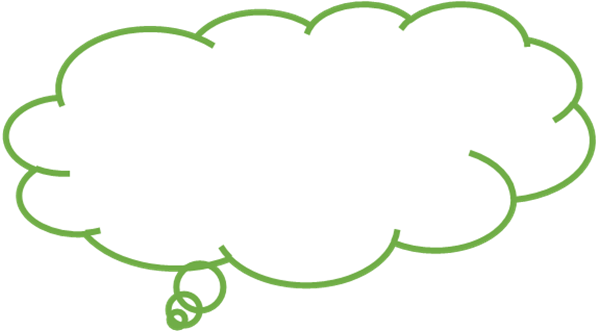 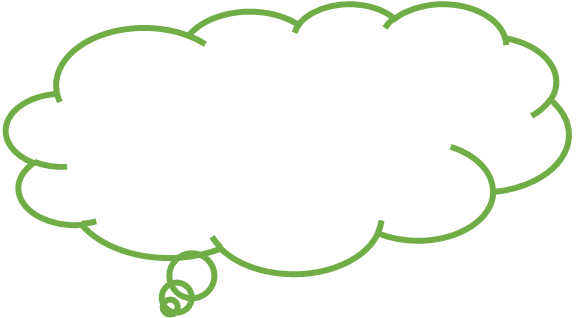 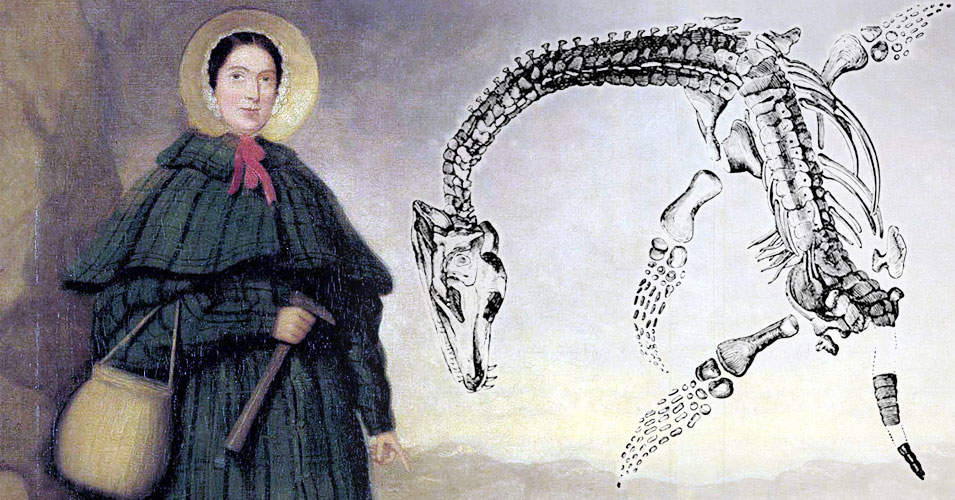 